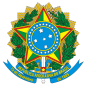 MINISTÉRIO DA EDUCAÇÃO UNIVERSIDADE FEDERAL FLUMINENSEPró-Reitoria de Gestão de PessoasDECLARAÇÃO DE INQUÉRITO ADMINISTRATIVODeclaro, que:E estou ciente do que consta no art. 299 do Código Penal, transcrito abaixo:“Omitir, em documento público ou particular, declaração que dele devia constar, ou nele inserir ou fazer inserir declaração falsa ou diversa da que devia ser escrita, com o fim de prejudicar direito, criar obrigação ou alterar a verdade sobre fato juridicamente relevante. (…)Parágrafo único. Se o agente é funcionário público, e comete o crime prevalecendo-se do cargo, ou se a falsificação ou alteração é de assentamento de registro civil, aumenta-se a pena de sexta parte._________________________________________________Local e data_________________________________________________Assinatura do Servidor Interessado_________________________________________________Assinatura da chefia imediata(     )NÃO RESPONDO a inquérito administrativo nesta Universidade.(     )RESPONDO a inquérito administrativo nesta Universidade.